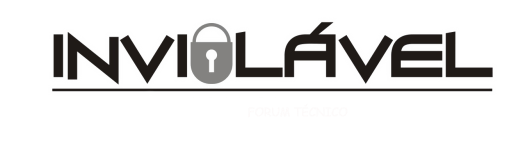 								Toledo – Pr,  Julho de 2013.Prezado Cliente,	A INVIOLÁVEL, buscando satisfazer cada vez mais as necessidades de seus clientes       está implantando a partir dessa data o serviço de “Atendimento Virtual”	Desta forma para os eventos de:Alarme não armado;Alarme desarmado fora de horário,As ligações será realizada pelo “atendente Virtual” que fará a ligação de forma rápida, para o numero informado pelo cliente e passará a seguinte mensagem:Olá, sou o “atendente virtual” da Inviolável, verificamos que sua central não foi ativada,  ou desativa fora de horário.Digite 1 (um): para ativar o alarme em 1 hora; Digite 2 (dois) : para ativar o alarme em 2 horas;Digite 3 (três) : para digitar um novo horário,  sendo que deverá digitar no teclado do telefone,  o horário que deseja ativar o alarme exemplo: 07:00 (manhã) ou 19:00(noite).Digite 4 (quatro) : para que o Operador retorne a ligação.Senhor  Cliente, a partir do mês de Julho/2013  estaremos implantando esse atendimento. Dessa forma sugerimos que após o recebimento da primeira ligação entre em contato com a central para alterar a senha.  Senha padrão inicial: 1234		Dúvidas, ligar para (XX) XXXX-XXXX em horário comercial.Obs.: favor orientar aos demais usuários do sistema a respeito desse novo serviço.Inviolável Gerência.